Unit 9 vocabularyEXAMPLEDEFINITIONIMAGELINK WORD/PHRASEAutomobile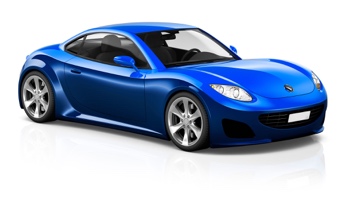 CarOrI ride in the automobile to school in the morningsA road vehicle, typically with 4 wheels and an engine with the purpose of moving people or goodsCarOrI ride in the automobile to school in the morningsDEFINITIONIMAGELINK WORD/PHRASEIndustrializationEnclosure movementFactory systemFree enterpriseSocialismCommunismImperialismMarket EconomyCommand EconomyCapitalLaborFactors of production